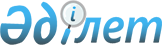 Ақтоған ауылдық округінің 2020-2022 жылдарға арналған бюджеті туралыҚызылорда облысы Шиелі аудандық мәслихатының 2019 жылғы 27 желтоқсандағы № 49/16 шешімі. Қызылорда облысының Әділет департаментінде 2019 жылғы 30 желтоқсанда № 7060 болып тіркелді.
      "Қазақстан Республикасының Бюджет кодексі" Қазақстан Республикасының 2008 жылғы 4 желтоқсандағы Кодексінің 75-бабының 2-тармағына және "Қазақстан Республикасындағы жергілікті мемлекеттік басқару және өзін-өзі басқару туралы" Қазақстан Республикасының 2001 жылғы 23 қаңтардағы Заңының 6-бабының 2-7 тармағына сәйкес, Шиелі аудандық мәслихаты ШЕШІМ ҚАБЫЛДАДЫ:
      1. Ақтоған ауылдық округінің 2020-2022 жылдарға арналған бюджеті 1, 2 және 3-қосымшаларға сәйкес, оның ішінде 2020 жылға мынадай көлемдерде бекітілсін:
      1) кірістер – 43090 мың теңге, оның ішінде: 
      салықтық түсімдер – 970 мың теңге;
      трансферттер түсімдері - 42120 мың теңге;
      2) шығындар - 43090 мың теңге;
      3) таза бюджеттік кредиттеу - 0;
      бюджеттік кредиттер - 0;
      бюджеттік кредиттерді өтеу - 0;
      4) қаржы активтерімен операциялар бойынша сальдо - 0;
      қаржы активтерін сатып алу - 0;
      мемлекеттің қаржы активтерін сатудан түсетін түсімдер - 0;
      5) бюджет тапшылығы (профициті) - 0;
      6) бюджет тапшылығын қаржыландыру (профицитті пайдалану)- 0;
      қарыздар түсімі – 0;
      қарыздарды өтеу - 0;
      бюджет қаражаттарының пайдаланылатын қалдықтары - 0.
      Ескерту. 1-тармақ жаңа редакцияда - Қызылорда облысы Шиелі аудандық мәслихатының 04.12.2020 № 63/14 шешімімен (01.01.2020 бастап қолданысқа енгізіледі).


      2. Аудандық бюджеттен Ақтоған ауылдық округінің бюджетіне берілетін субвенциялар көлемдері 2020 жылға 32 833 мың теңге сомасында белгіленсін.
      3. Осы шешім 2020 жылғы 1 қаңтардан бастап қолданысқа енгізіледі және ресми жариялауға жатады. Ақтоған ауылдық округінің 2020 жылға арналған бюджеті
      Ескерту. 1-қосымша жаңа редакцияда - Қызылорда облысы Шиелі аудандық мәслихатының 04.12.2020 № 63/14 шешімімен (01.01.2020 бастап қолданысқа енгізіледі). Ақтоған ауылдық округінің 2021 жылға арналған бюджеті Ақтоған ауылдық округінің 2022 жылға арналған бюджеті
					© 2012. Қазақстан Республикасы Әділет министрлігінің «Қазақстан Республикасының Заңнама және құқықтық ақпарат институты» ШЖҚ РМК
				
      Шиелі аудандық мәслихатысессиясының төрағасы

П. Маханбет

      Шиелі аудандық мәслихат хатшысы 

Б. Сыздық
Шиелі аудандық мәслихатының
2019 жылғы 27 желтоқсандағы 
№ 49/16 шешіміне 1-қосымша
Санаты 
Санаты 
Санаты 
Санаты 
Сомасы, мың теңге
Сыныбы 
Сыныбы 
Сыныбы 
Сомасы, мың теңге
Кіші сыныбы 
Кіші сыныбы 
Сомасы, мың теңге
Атауы
Сомасы, мың теңге
1. Кірістер 
43090
1
Салықтық түсімдер
970
01
Табыс салығы
10
2
Жеке табыс салығы
10
04
Меншікке салынатын салықтар
960
1
Мүлікке салынатын салықтар
30
3
Жер салығы
100
4
Көлік кұралдарына салынатын салық
830
4
Трансферттер түсімдері
42120
02
Мемлекеттiк басқарудың жоғары тұрған органдарынан түсетiн трансферттер
42120
3
Аудандардың (облыстық маңызы бар қаланың) бюджетінен трансферттер
42120
Функционалдық топ 
Функционалдық топ 
Функционалдық топ 
Функционалдық топ 
Бюджеттік бағдарламалардың әкiмшiсi
Бюджеттік бағдарламалардың әкiмшiсi
Бюджеттік бағдарламалардың әкiмшiсi
Бағдарлама
Бағдарлама
Атауы
2. Шығындар
43090
01
Жалпы сипаттағы мемлекеттiк қызметтер
19741
124
Аудандық маңызы бар қала, ауыл, кент, ауылдық округ әкімінің аппараты
19741
001
Аудандық маңызы бар қала, ауыл, кент, ауылдық округ әкімінің қызметін қамтамасыз ету жөніндегі қызметтер
19741
06
Әлеуметтiк көмек және әлеуметтiк қамсыздандыру
1193
124
Аудандық маңызы бар қала, ауыл, кент, ауылдық округ әкімінің аппараты
1193
003
Мұқтаж азаматтарға үйде әлеуметтік көмек көрсету
1193
07
Тұрғын үй - коммуналдық шаруашылық
3022
124
Аудандық маңызы бар қала, ауыл, кент, ауылдық округ әкімінің аппараты
3022
008
Елді мекендердегі көшелерді жарықтандыру
3022
08
Мәдениет, спорт, туризм және ақпараттық кеңістiк
11990
124
Аудандық маңызы бар қала, ауыл, кент, ауылдық округ әкімінің аппараты
11990
006
Жергілікті деңгейде мәдени-демалыс жұмысын қолдау
11990
09
Өзге де
7144
124
Аудандық маңызы бар қала, ауыл, кент, ауылдық округ әкімінің аппараты
7144
040
"Өңірлерді дамыту" бағдарламасы шеңберінде өңірлердің экономикалық дамуына жәрдемдесу бойынша шараларды іске асыру
7144
3. Таза бюджеттік кредит беру
0
4. Қаржы активтерімен жасалатын операциялар бойынша сальдо
0
5. Бюджет тапшылығы (профициті)
0
6. Бюджет тапшылығын қаржыландыру (профицитті пайдалану)
0
 7
Қарыздар түсімі
0
16
Қарыздарды өтеу
0
8
Бюджет қаражатының пайдаланылатын қалдықтары
0
1
Бюджет қаражатының қалдықтары
0
Бюджет қаражатының бос қалдықтары
0Шиелі аудандық мәслихатының
2019 жылғы 27 желтоқсаны
№ 49/16 шешіміне 2-қосымша
Санаты 
Санаты 
Санаты 
Санаты 
Сомасы, мың теңге
Сыныбы 
Сыныбы 
Сыныбы 
Сомасы, мың теңге
Кіші сыныбы 
Кіші сыныбы 
Сомасы, мың теңге
Атауы
Сомасы, мың теңге
1. Кірістер
33822
1
Салықтық түсімдер
497
01
Табыс салығы
10
2
Жеке табыс салығы
10
04
Меншікке салынатын салықтар
487
1
Мүлікке салынатын салықтар
30
3
Жер салығы
102
4
Көлік кұралдарына салынатын салық
355
4
Трансферттер түсімі
33325
02
Мемлекеттiк басқарудың жоғары тұрған органдарынан түсетiн трансферттер
33325
3
Аудандардың (облыстық маңызы бар қаланың) бюджетінен трансферттер
33325
Функционалдық топ 
Функционалдық топ 
Функционалдық топ 
Функционалдық топ 
Бюджеттік бағдарламалардың әкiмшiсi
Бюджеттік бағдарламалардың әкiмшiсi
Бюджеттік бағдарламалардың әкiмшiсi
Бағдарлама
Бағдарлама
Атауы
2. Шығындар
33822
01
Жалпы сипаттағы мемлекеттiк қызметтер
18202
124
Аудандық маңызы бар қала, ауыл, кент, ауылдық округ әкімінің аппараты
18202
001
Аудандық маңызы бар қала, ауыл, кент, ауылдық округ әкімінің қызметін қамтамасыз ету жөніндегі қызметтер
18202
4
Білім беру
0
124
Аудандық маңызы бар қала, ауыл, кент, ауылдық округ әкімінің аппараты
0
041
Мектепке дейінгі білім беру ұйымдарында мемлекеттік білім беру тапсырысын іске асыруға
0
06
Әлеуметтiк көмек және әлеуметтiк қамсыздандыру
1231
124
Аудандық маңызы бар қала, ауыл, кент, ауылдық округ әкімінің аппараты
1231
003
Мұқтаж азаматтарға үйде әлеуметтік көмек көрсету
1231
07
Тұрғын үй - коммуналдық шаруашылық
190
124
Аудандық маңызы бар қала, ауыл, кент, ауылдық округ әкімінің аппараты
190
008
Елді мекендердегі көшелерді жарықтандыру
190
08
Мәдениет, спорт, туризм және ақпараттық кеңістiк
12169
124
Аудандық маңызы бар қала, ауыл, кент, ауылдық округ әкімінің аппараты
12169
006
Жергілікті деңгейде мәдени-демалыс жұмысын қолдау
12169
09
Өзге де
2030
124
Аудандағы аудан әкімі аппараты, аудандық маңызы бар қала, ауыл, ауылдық округ
2030
040
"Өңірлерді дамыту" бағдарламасы шеңберінде өңірлердің экономикалық дамуына жәрдемдесу бойынша шараларды іске асыру
2030
3. Таза бюджеттік кредит беру
0
4. Қаржы активтерімен жасалатын операциялар бойынша сальдо
0
5. Бюджет тапшылығы (профициті)
0
6. Бюджет тапшылығын қаржыландыру (профицитті пайдалану)
0
 7
Қарыздар түсімі
0
 16
Қарыздарды өтеу
0
8
Бюджет қаражатының пайдаланылатын қалдықтары
0
1
Бюджет қаражатының қалдықтары
0
Бюджет қаражатының бос қалдықтары
0Шиелі аудандық мәслихатының
2019 жылғы 27 желтоқсаны
№ 49/16 шешіміне 3-қосымша
Санаты 
Санаты 
Санаты 
Санаты 
Сомасы, мың теңге
Сыныбы 
Сыныбы 
Сыныбы 
Сомасы, мың теңге
Кіші сыныбы 
Кіші сыныбы 
Сомасы, мың теңге
Атауы
Сомасы, мың теңге
1. Кірістер
34295
1
Салықтық түсімдер
504
01
Табыс салығы
10
2
Жеке табыс салығы
10
04
Меншікке салынатын салықтар
494
1
Мүлікке салынатын салықтар
30
3
Жер салығы
104
4
Көлік кұралдарына салынатын салық
360
4
Трансферттер түсімі
33791
02
Мемлекеттiк басқарудың жоғары тұрған органдарынан түсетiн трансферттер
33791
3
Аудандардың (облыстық маңызы бар қаланың) бюджетінен трансферттер
33791
Функционалдық топ 
Функционалдық топ 
Функционалдық топ 
Функционалдық топ 
Бюджеттік бағдарламалардың әкiмшiсi
Бюджеттік бағдарламалардың әкiмшiсi
Бюджеттік бағдарламалардың әкiмшiсi
Бағдарлама
Бағдарлама
Атауы
2. Шығындар
34295
01
Жалпы сипаттағы мемлекеттiк қызметтер
18457
124
Аудандық маңызы бар қала, ауыл, кент, ауылдық округ әкімінің аппараты
18457
001
Аудандық маңызы бар қала, ауыл, кент, ауылдық округ әкімінің қызметін қамтамасыз ету жөніндегі қызметтер
18457
4
Білім беру
0
124
Аудандық маңызы бар қала, ауыл, кент, ауылдық округ әкімінің аппараты
0
041
Мектепке дейінгі білім беру ұйымдарында мемлекеттік білім беру тапсырысын іске асыруға
0
06
Әлеуметтiк көмек және әлеуметтiк қамсыздандыру
1248
124
Аудандық маңызы бар қала, ауыл, кент, ауылдық округ әкімінің аппараты
1248
003
Мұқтаж азаматтарға үйде әлеуметтік көмек көрсету
1248
07
Тұрғын үй - коммуналдық шаруашылық
193
124
Аудандық маңызы бар қала, ауыл, кент, ауылдық округ әкімінің аппараты
193
008
Елді мекендердегі көшелерді жарықтандыру
193
009
Елді мекендердің санитариясын қамтамасыз ету
011
Елді мекендерді абаттандыру мен көгалдандыру
08
Мәдениет, спорт, туризм және ақпараттық кеңістiк
12339
124
Аудандық маңызы бар қала, ауыл, кент, ауылдық округ әкімінің аппараты
12339
006
Жергілікті деңгейде мәдени-демалыс жұмысын қолдау
12339
09
Өзге де
2058
124
Аудандағы аудан әкімі аппараты, аудандық маңызы бар қала, ауыл, ауылдық округ
2058
040
"Өңірлерді дамыту" бағдарламасы шеңберінде өңірлердің экономикалық дамуына жәрдемдесу бойынша шараларды іске асыру
2058
3. Таза бюджеттік кредит беру
0
4. Қаржы активтерімен жасалатын операциялар бойынша сальдо
0
5. Бюджет тапшылығы (профициті)
0
6. Бюджет тапшылығын қаржыландыру (профицитті пайдалану)
0
 7
Қарыздар түсімі
0
 16
Қарыздарды өтеу
0
8
Бюджет қаражатының пайдаланылатын қалдықтары
0
1
Бюджет қаражатының қалдықтары
0
Бюджет қаражатының бос қалдықтары
0